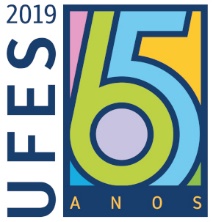                                   CENTRO DE CIÊNCIAS EXATAS           SECRETARIA ACADÊMICA DOS CURSOS DE GRADUAÇÃOSOLICITAÇÃO DE MIGRAÇÃO CURRICULARVitória, 	de 	de 	.Ao coordenador do Colegiado do Curso de Prof. Dr. Prezado Coordenador,Eu, ___ _______________________________,aluno regularmente matriculado no curso de _______________________________ CCE/UFES, sob o número de matrícula________________________ , venho  por  meio  desta,  solicitar  a  minha migração  da Grade Curricular _____________ para a  versão________________.Sem mais para o momento e com os protestos de elevada estima e apreço, subscrevo-me.Assinatura do alunoAssinatura do Coordenador